Busto Arsizio, 24/11/2016Agli alunni delle classi   2HOGGETTO: variazione orarioSi comunica che il giorno sabato 26 novembre  2016    le lezioni  della classe  2H  termineranno  alle 10.15Si precisa che le lezioni della prima e seconda ora si svolgeranno regolarmente                                                                             Per la Dirigenza	                                                                Daniela Paludetto-------------------------------------------------------------------------------------------------------------------------   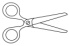 Da riconsegnare alla scuola  Nome  ……………………… Cognome ……………………….. Classe …….. dell’alunno/aSi comunica che il giorno sabato 26 novembre  2016    le lezioni  della classe  2H  termineranno  alle 10.15Si precisa che le lezioni della prima e seconda ora si svolgeranno regolarmente                                                                Firma di un genitore per presa visione                                                      --------------------------------------------------                                            	